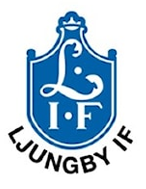 SAMMANFATTNING FÖRÄLDRAMÖTE P09LedareTränare: Daniel Alhbin, Daniel Nilsson, Anders EdénLagledare/administratör: Susanne CarlssonKassör: Stefan EjsingIdeellt arbete som tar mycket av ledarnas fritid. Därför behöver alla föräldrar göra sin del ocksåFöräldraansvar Ställa upp och köra till matcher samt stå i kioskSvara på kallelser och läsa information på laget.se Hjälpa till vid dam/herrmatcher (en-två gånger per år)Gärna komma och heja på barnens matcher även om man inte har något uppdragHjälpa till att samla in pengar till lagkassan genom försäljning och liknande (bl a för att kunna åka på cuper, ha kick-off och avslutning)TräningarTre träningar/vecka (vi har önskat måndag, onsdag och torsdag)Samling i omklädningsrum innan träning. Ombyte på plats både före och efterBåde praktik och teori på träningarnaUtrustning: benskydd, fotbollsskor. Vid match blå strumpor och blå shortsEn del kommer att få träna/spela med P08 ocksåSäsongen9-mannaspelTvå serierSvara på matchkallelser i tid, annars får man inte vara med och spelaSpeltid beror på hur mycket varje spelare orkar samt träningsflitLaxacupen 27-30 juliFotografering av laget lördag 25 mars (se kallelse på laget.se). En blankett kommer att mailas till er och den måste fyllas i innan fotograferingen. Även om man inte vill köpa bilder vill vi gärna att man kommer och fotograferas. Samtidigt kan man prova/köpa kläder från LIF-kollektionen. UtbildningslägerSpelarutbildningsläger som arrangeras av Smålands fotbollförbund11 juni och 24 september i Moheda300 kr/spelareSpelare som vill delta anmäler sig själva via www.smalandsfotbollen.se , välj utbildning/spelarutbildning/utbildningsläger P14Bestämt på mötetJohan Hård kollar på städjobb som vi kan göra för att tjäna in pengar till lagkassanMagnus Carlsson, Viktoria Wiesel och Linus Johansson ställer upp som lagledare då det finns behov på matcherHar ni någon idé på något jobb eller försäljning vi kan göra för att tjäna in pengar hör av er